Министерство образования Нижегородской области Федеральный исследовательский центр Институт прикладной физики Российской академии наукНижегородский государственный университет им. Н.И. Лобачевского Нижегородский государственный технический университет им. Р.Е. Алексеева28 – 29 марта 2018 года в Нижнем Новгороде пройдет XIV Региональная естественнонаучная конференция «Школа юного исследователя». В программе конференции конкурс исследовательских работ школьников, выставка рисунков и фотографий «Очарование науки», встречи с учеными, экскурсии в исследовательские лаборатории, педагогическая секция. Региональная естественнонаучная конференция «Школа юного исследователя» организуется и проводится ФГБНУ «Федеральный исследовательский центр Институт прикладной физики Российской академии наук» на базе Научно-образовательного комплекса ИПФ РАН (Нижний Новгород). Конференция призвана способствовать поддержке и стимулированию интереса молодёжи в научной сфере.Конференция проводится совместно с Национальным исследовательским Нижегородским государственным университетом им. Н.И. Лобачевского» (ННГУ) и Нижегородским государственным техническим университет им. Р.Е. Алексеева» (НГТУ), Нижегородским государственным архитектурно-строительным университетом (ННГАСУ).На конкурсе исследовательских работ юные исследователи 7 – 11 классов из Нижнего Новгорода и области, Владимира, Нальчика, Чебоксар представят свои первые научные достижения в области физики, астрономии и астрофизики, биологии и биофизики, химии, прикладной информатики и математики, техники.На выставке «Очарование науки» представлены рисунки и фотографии взрослых и детей, посвященные удивительным научным фактам, научным явлениям вокруг нас, юным исследователям и их наставникам, научно-техническому творчеству, произведениям инженерно-технического творчества и технологическим объектам, в которых использованы научные разработки.Тема педагогической секции «STEM – НУЖЕН ЛИ ДАННЫЙ ПРЕДМЕТ В ШКОЛЬНОМ КУРСЕ?». Модератор секции Лапин Николай Иванович, доцент НГПУ им. К. Минина, зав. научно-исследовательским отделом Нижегородского планетария, кандидат физико-математических наук. Тема его выступления «Организация образовательного пространства в школах США». Педагоги и научные руководители исследовательских работ школьников обсудят перспективы и проблемы учебно-исследовательской и проектной деятельности школьников в контексте обновления содержания общего образования. Конференция пройдет в Научно-образовательном комплексе ИПФ РАН (ул. Большая Печёрская, д. 31/9, 3-й этаж). Программа конференции прилагается.Контакт: Зам. председателя оргкомитета конференцииЕрмилин Александр Игоревич+79200024130, ermilin-aleksandr@mail.ru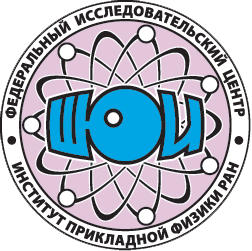 XIV РЕГИОНАЛЬНАЯ ЕСТЕСТВЕННОНАУЧНАЯ КОНФЕРЕНЦИЯ «ШКОЛА ЮНОГО ИССЛЕДОВАТЕЛЯ»28 – 29 марта 2019 годаНижний Новгород